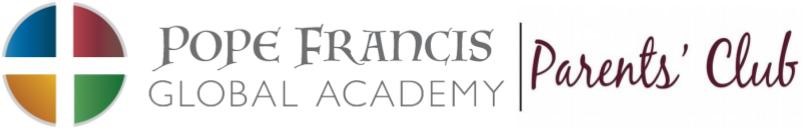 Meeting Minutes for November 9, 2017Opening Prayer – Amie ZanderRaffle Drawing – Jodi Thyen	To be drawn at a later dateApproval of Minutes	Minutes approvedCommittee Reports:	Financial Report – Martha TinajeroCurrent balance…$9,582.38Still have to pay for sprit wearMarketing/Membership – Meredith GioiaMembership stable, 100-102 membersJanuary meeting tryout Facebook liveSocialComedy night in JanuaryLooking in maybe a CPR classTeacher Appreciation –  Julie MolendaSweets for the teachersFlyers to go home about baking cookies for the teachers.Homeroom Coordinators- Miriam Juarez & Sarah KociubinskiTaking suggestions for next year for collection of homeroom feesFundraising – Jessica ReppBook fair, Catholic Schools week Sunday and Monday.  Up in the air to maybe add TuesdayDecember, another uniform drive, have it at Mistletoe MarketOld Business:	Spirit Wear – Amie ZanderSpirit wear orders should be in around thanksgiving, sort and bag at Amie’s houseLibrary Update – Amie ZanderLibraries are open at both campuses$2000.00 given to the campusesNew BusinessMistletoe Market – Amie Zander45 vendors, hoping for 50Volunteer sheet on webpageCookie walk, hopefully in lunchroom8th grade to sell hot chocolateSecret Santa Workshop – Amie ZanderSet up on Tuesday the 12th of December at both campusesEvent on Wednesday and Thursday the 13th & 14th at both campusesNeed a lot of volunteersEverything is orderedFlyers going out after breakCatholic Schools Week– Amie ZanderTable at each campus on January 28th   for open house, need volunteersStudent/teacher appreciation lunch that weekNo meeting in December, next meeting is January 18, 2018 at North CampusMeeting adjourned 